Tom is Braveby Beverly Randell, Illustrated by Ernest PappsRigby PM ReadersText of New BookSample Lesson Level 5 (57 words)PagesTextIllustration1-2Tom went to the storefor Mom. [Tom in front of the store.]3-4Tom! Tom! Look where you are going!Look where you are going![Tom looking backwards at a passing motorcycle; uneven sidewalk is ahead of him.]5-6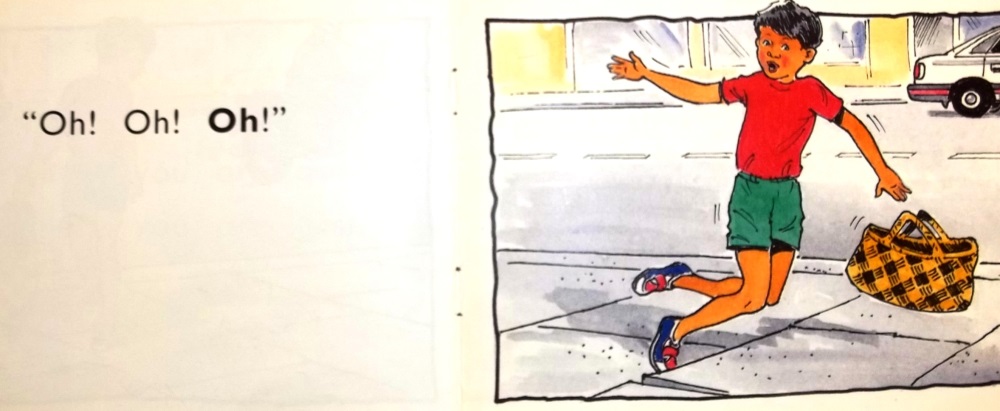 7-8Tom cried and cried.[Tom sitting on sidewalk with pained look on face, holding his bloody knee and crying]9- 10Tom went home.“Look, Mom! I am bleeding!”“Oh, Tom!” said Mom. [Tom walking up to a house with woman standing in doorway; his bloody knee is visible.]11-12“Here you are,” said Mom.“You are brave.” [Mom and Tom in bathroom; she  is fixing up his knee.  Water, bandages, scissors are visible and it looks like she is putting a band aids on his knee.]13-14Tom went into the store.“Look!” he said. [Tom in the store, showing the band aids on both knees to the clerk.]15-16“Look at me!”[Tom showing knees to a woman and two children who have come into the store}